DSWD DROMIC Report #35on Typhoon “ROSITA” [I.N. YUTU]as of 18 November 2018, 6PMSUMMARYThere are 136,273 families with 567,691 persons affected on Typhoon Rosita. Out of 1,388 evacuation centers (ECs) in Regions I, II, III, VIII and CAR, 8 ECs are still open in Regions II and CAR accommodating 105 families or 315 persons. There are 274 families or 1,097 persons who are staying with their relatives or friends.66,165 damaged houses were reported; of which 6,603 are totally damaged and 59,562 are partially damaged. A total of ₱29,534,052.76 worth of assistance has been provided to families affected by Typhoon Rosita.Status of Affected Families / PersonsA total of 136,273 families or 567,691 persons were affected in 1,921 barangays, 199 cities/municipalities, and 20 provinces in Regions I, II, III, VIII, and CAR (see Table 1; Annex A for details).Table 1. Affected Areas and Number of Affected Families / PersonsNote: Changes in figures are due to continuous assessment and validation. Note: The Decrease of figures are due to continuous validation in Region CAR.Sources: LGUs through the C/MSWD and C/MDRRMOStatus of Displaced and Served Families / Persons (see Table 2; Annex B for details)Table 2. Number of Served Families / Persons Inside and Outside ECsNote: Changes in figures are due to continuous assessment and validation. Note: The Decrease of figures are due to continuous validation in Region CAR. Sources: LGUs through the C/MSWD and C/MDRRMOServices and InterventionsCamp Coordination and Camp Management and IDP ProtectionQuick Response Teams trained on the Management of Evacuation Centers are on standby and ready for deployment to augment the Local Government Units, when necessary.UNICEF and UNFPA are on standby with available Women-/Child-Friendly Space and Family Training and Reunification (FTR) Kits, trained staff to support the Gender-based Violence and Child Protection in Emergencies (CPIE) response.Services and/or interventions. To date, LGUs have been undergoing distribution of FFPs and administering the ECs.Profiling: LGUs have difficulties in the “profiling process” of the most affected areas due to immediate resilient behavior of the communities who are not willing to stay in ECs.Per evaluation DSWD-FO I, the LGUs can manage the disaster response operations and the LGUs may close the evacuation centers tomorrow.Food and Non-Food ItemsDSWD-NROC has augmented Family Food Packs worth ₱17,712,000.00 to DSWD-Field Offices II, III and CAR.DSWD-NROC has augmented Non-Food Items worth ₱3,559,500.00 to DSWD-Field Offices III and CAR. In-transit DeliveriesNo deliveries as of this time.Available Stocks at NROCWorkforce Support for OperationsNo significant update.Ongoing repacking of family food packs at NROC, Pasay City and Visayas Disaster Response Center (VDRC), Cebu City for augmentation support.Continuous mobilization of additional volunteers engaged in the repacking of FFPs at DSWD-NROC.Continuous coordination with the Logistics Cluster for the availability of air, sea and land assets for the mobilization of relief goods to affected areas. Damaged Houses There are 66,165 damaged houses reported in Regions I, II, III, VIII, and CAR; of which, 6,603 houses are totally damaged and 59,562 houses are partially damaged (see Table 3; Annex C for details).Table 3. Number of Damaged HousesNote: Ongoing assessment and validation.  Sources: LGUs through the C/MSWD and C/MDRRMOSummary of Assistance Provided (see Table 4; Annex D for details)Table 4. Cost of Assistance Provided to Affected Families / PersonsNote: Ongoing assessment and validationSources: LGUs through the C/MSWD and C/MDRRMO, and DSWD-Field OfficesSituational ReportsDSWD-DRMBDSWD-FO II*****The Disaster Response Operations Monitoring and Information Center (DROMIC) of the DSWD-DRMB is closely coordinating with the concerned DSWD-Field Offices for any significant disaster preparedness for response updates.JAN ERWIN ANDREW ONTANILLASReleasing OfficerANNEX A. Number of Affected Families / PersonsANNEX B. Displaced and Served Families / PersonsANNEX C. Damaged Houses                   -                    - ANNEX D. Cost of AssistanceREGION / PROVINCE / MUNICIPALITY  PSA Population 2015
(Affected Population per Region)  NUMBER OF AFFECTED  NUMBER OF AFFECTED  NUMBER OF AFFECTED  NUMBER OF AFFECTED  NUMBER OF AFFECTED REGION / PROVINCE / MUNICIPALITY  PSA Population 2015
(Affected Population per Region)  Barangays  Cities / Municipalities  Provinces  Families  Persons GRAND TOTAL25,857,871  1,921 199 20  136,273  567,691 REGION I5,026,128 164 36 4  9,760  37,229 REGION II3,451,410  1,323 81 4  101,859  432,599 REGION III11,218,177 70 11 5  6,888  21,808 REGION VIII4,440,150 9 3 1 298  1,338 CAR1,722,006 355 68 6  17,468  74,717 REGION / PROVINCE / MUNICIPALITY  NUMBER OF EVACUATION CENTERS (ECs)  NUMBER OF EVACUATION CENTERS (ECs)  INSIDE ECs  INSIDE ECs  INSIDE ECs  INSIDE ECs  INSIDE ECs Returned Home  INSIDE ECs Returned Home  OUTSIDE ECs  OUTSIDE ECs  OUTSIDE ECs  OUTSIDE ECs  OUTSIDE ECs Returned Home  OUTSIDE ECs Returned Home  TOTAL SERVED  TOTAL SERVED  TOTAL SERVED  TOTAL SERVED REGION / PROVINCE / MUNICIPALITY  NUMBER OF EVACUATION CENTERS (ECs)  NUMBER OF EVACUATION CENTERS (ECs)  INSIDE ECs  INSIDE ECs  INSIDE ECs  INSIDE ECs  INSIDE ECs Returned Home  INSIDE ECs Returned Home  OUTSIDE ECs  OUTSIDE ECs  OUTSIDE ECs  OUTSIDE ECs  OUTSIDE ECs Returned Home  OUTSIDE ECs Returned Home  Families  Families  Persons  Persons REGION / PROVINCE / MUNICIPALITY  NUMBER OF EVACUATION CENTERS (ECs)  NUMBER OF EVACUATION CENTERS (ECs)  Families  Families  Persons  Persons  Families  Persons  Families  Families  Persons  Persons  Families  Persons  Total Families  Total Families  Total Persons  Total Persons REGION / PROVINCE / MUNICIPALITY  CUM  NOW  CUM  NOW  CUM  NOW  Families  Persons  CUM  NOW  CUM  NOW  Families  Persons  CUM  NOW  CUM  NOW GRAND TOTAL 1,388 8 41,220  105 155,242 315 41,115 154,927 65,017  274  283,653  1,097  64,743  282,556 106,179  392  438,691  1,412 REGION I81  - 1,896 - 6,149  - 1,896 6,149  422  1  1,323 3 421  1,320 2,318  1  7,472 3 REGION II945  - 33,396 - 129,181  - 33,396 129,181 57,935 -  258,684  -  57,935  258,684 91,273  13  387,661  - REGION III143  - 2,659 - 8,070  - 2,659 8,070 4,216 -  13,679  -  4,216  13,679 6,875 -  21,749  - REGION VIII5  -  23 -  92  -  23  92  78 - 312  - 78 312  101 - 404  - CAR214 8 3,246  105 11,750 315 3,141 11,435 2,366  273  9,655  1,094  2,093  8,561 5,612  378  21,405  1,409 FIELD OFFICERELIEF ITEMSQUANTITYCOST OF ASSISTANCEDSWD-FO IIFamily Food Packs15,0005,400,000.00DSWD-FO IIIFamily Food Packs10,0003,600,000.00DSWD-FO CARFamily Food Packs24,2008,712,000.00TOTAL17,712,000.0017,712,000.0017,712,000.00FIELD OFFICERELIEF ITEMSQUANTITYCOST OF ASSISTANCEDSWD-FO IIISleeping Kit1,000757,750.00 DSWD-FO CARFamily Kit5001,150,000.00 DSWD-FO CARSleeping Kit500378,875.00 DSWD-FO CARHygiene Kit500893,875.00 DSWD-FO CARKitchen Kit500379,000.00 TOTAL TOTAL TOTAL 3,559,500.00 ITEMQUANTITYCOSTFamily Food Packs78,20030,672,000.00 NFA Rice (in Kilograms)184,0008,775,000.00 Hygiene Kits57,773103,283,680.75 Sleeping Kits4,2373,210,586.75 Family Kits23,48854,022,400.00 Kitchen Kits4,2373,211,646.00 Tents1,48923,675,100.00 Laminated Sacks117 407,028.96 DAFAC Forms430,950 767,091.00 Collapsible Water Carrier10,4974,345,758.00 TOTAL794,988 232,370,291.46 REGION / PROVINCE / MUNICIPALITY   NO. OF DAMAGED HOUSES   NO. OF DAMAGED HOUSES   NO. OF DAMAGED HOUSES REGION / PROVINCE / MUNICIPALITY  Total  Totally  Partially GRAND TOTAL    66,165                    6,603                     59,562 REGION I         267                         23                          244 REGION II    61,547                    6,269                     55,278 REGION III         675                         31                          644 REGION VIII         109                           5                          104 CAR      3,567                       275                       3,292 REGION / PROVINCE / MUNICIPALITY  TOTAL COST OF ASSISTANCE  TOTAL COST OF ASSISTANCE  TOTAL COST OF ASSISTANCE  TOTAL COST OF ASSISTANCE  TOTAL COST OF ASSISTANCE REGION / PROVINCE / MUNICIPALITY  DSWD  LGU  NGOs  OTHERS  GRAND TOTAL GRAND TOTAL         13,627,084.00         4,881,066.76    96,790.00   10,929,112.00    29,534,052.76 REGION I                57,600.00            405,435.00                -                         -           463,035.00 REGION II           5,551,550.00         2,872,292.00    90,600.00   10,924,902.00    19,439,344.00 REGION III           1,159,200.00            656,490.00                -                         -        1,815,690.00 REGION VIII                             -                  8,280.00                -                         -               8,280.00 CAR           6,858,734.00            938,569.76      6,190.00            4,210.00      7,807,703.76 DATESITUATIONS / ACTIONS UNDERTAKENNovember 18, 2018The DSWD-DRMB through DROMIC are continuously monitoring and coordinating with the concerned DSWD Field Offices for significant disaster response updates.DATESITUATIONS / ACTIONS UNDERTAKENNovember 18, 2018DSWD FO II Submitted Terminal ReportVisit of Honorable Secretary Bautista in the provinces of Isabela and Quirino to address issues and concerns regarding typhoon Rosita.The Field Office - Disaster Monitoring and Response Teams in the Region, SWAD/C/MAT teams in the provinces were readied even before the land fall of typhoon RositaImmediate reporting to the DSWD Secretary, DReAMB/DROMIC and OCD was regularly done.Activation of the Disaster Management and Response Teams of FO and SWAD, on a 24 hour schedule.Daily monitoring and reporting to the Central Office with copies furnished the RDRRMC through the OCDDeployment of RDANA teams in the coastal towns of Isabela and in the province of Nueva Vizcaya. Continuous updates through radio and other local media outlets on disaster operation of DSWD Field Office 02 and on social media, such as, Twitter and Facebook were done.Continuous updates through radio and other local media outlets on disaster operation of DSWD Field Office 02 and on social media, such as, Twitter and Facebook were done.Maintenance of the Disaster Monitoring Board at the lobby of FO which is updated every 6 hours and sources of information fed to other partner government agencies and other non-government groups.SWAD Teams and MATs in the LGUs had played vital role played their respective roles especially during distribution of relief assistance carefully and responsibly following the directives of the President of not prepositioning of food items to LGU’s which contributed a lot and the retrieval of reports through the close coordination with the PDRRMCs/MDRRMCs/PSWDOs and MDRRMOs. Likewise, the DMRT members had given the fullest support in manning the Field Office for the 24-hour tour of duty and executing their responsibility relative to disaster preparedness and response with the full supervisions of the top management.Close coordination with the LGUs / other groups and media has contributed a lot in the systematic management / operation of the Field Office. Moreover, the strategies that the FO has been resorting to are being institutionalized, to facilitate disaster management, which had been found effective.REGION / PROVINCE / MUNICIPALITY REGION / PROVINCE / MUNICIPALITY  NUMBER OF AFFECTED  NUMBER OF AFFECTED  NUMBER OF AFFECTED REGION / PROVINCE / MUNICIPALITY REGION / PROVINCE / MUNICIPALITY  Barangays  Families  Persons GRAND TOTALGRAND TOTAL1,921 136,273 567,691 REGION IREGION I 164 9,760 37,229 Ilocos NorteIlocos Norte 11  27  132 Adams 1  13  62 Dingras 10  14  70 Ilocos SurIlocos Sur 13  178  582 Santa4 15 75 Sinait2 21 75 Suyo1 10 38 Tagudin6 132 394 La UnionLa Union 73 1,581 4,991 Agoo5 12 47 Aringay3 42 109 Bacnotan1 1 6 Balaoan2 166 465 Bangar3 137 369 Bauang8 195 477 Caba2 74 201 Luna3 6 20 Naguilian8 31 128 Pugo4 9 37 Rosario2 100 379 CITY OF SAN FERNANDO (Capital)20 487  1,507 San Juan6 9 48 Santo Tomas3 300  1,139 Tubao3 12 59 PangasinanPangasinan 67 7,974 31,524 CITY OF ALAMINOS3 32 103 Alcala2 3 11 Bayambang1 5 25 Binalonan1 3 16 Bolinao3 19 96 Bugallon1 2 9 Dagupan City10 274 950 LINGAYEN (Capital)9 119 352 Mabini16  7,325  29,169 Pozzorubio1 3 13 San Fabian4 94 339 San Nicolas 1 6 18 Santa Barbara13 76 380 Sison1 10 29 Sual1 3 14 REGION IIREGION II1,323 101,859 432,599 CagayanCagayan 262 6,314 21,224 Abulug3 29 89 Alcala6 37 141 Allacapan12 147 372 Amulung6 88 295 Aparri4 52 207 Baggao42  2,493  8,234 Camalaniugan7 13 45 Claveria4 25 88 Enrile2 8 36 Gattaran35  1,215  4,522 Gonzaga11 175 565 Iguig8 37 158 Lal-lo18 171 618 Lasam11 154 487 Pamplona17 631  2,025 Peñablanca7 69 232 Piat6 53 209 Rizal19 422  1,288 Santa Ana4 51 195 Santa Praxedes8 63 224 Santa Teresita4 23 83 Santo Niño (Faire)6 39 136 Solana12 99 317 Tuao7 148 340 Tuguegarao City (capital)3 72 318 IsabelaIsabela 839 85,469 366,774 Alicia34  3,781  17,425 Angadanan58  3,926  17,857 Aurora33  4,651  22,310 Benito Soliven25  3,037  11,018 Burgos14 847  3,188 Cabagan6 101 356 Cabatuan21  2,181  8,725 City of Cauayan63  9,006  43,075 Cordon24  6,726  18,009 Delfin Albano (Magsaysay)10 344  1,091 Dinapigue6 582  2,910 Divilacan11 978  3,501 Echague64  6,681  33,127 Gamu13  1,171  3,717 Ilagan (capital)51  2,174  7,898 Jones39  1,412  5,441 Luna16 580  2,635 Maconacon11 480  1,419 Mallig10 235 764 Naguilian25  1,228  4,448 Palanan15  2,699  10,557 Quezon15 555  2,476 Quirino17 351  1,383 Ramon19  3,629  16,775 Reina Mercedes16  1,701  5,604 Roxas24  5,267  25,186 San Agustin22 962  2,788 San Guillermo26  1,058  4,347 San Isidro14  2,307  11,150 San Manuel19  1,374  6,505 San Mariano31 722  3,213 San Mateo26  1,411  5,711 San Pablo1 4 19 Santa Maria10  1,600  6,930 City of Santiago33  11,381  54,068 Santo Tomas17 327  1,148 Nueva VizcayaNueva Vizcaya 129 3,221 13,075 Ambaguio8 156 701 Aritao4 25 84 Bagabag5 72 257 Bambang15 781  2,862 Bayombong (capital)19 394  1,927 Diadi7 452  1,805 Dupax del Norte8 253  1,075 Dupax del Sur1 2 4 Kasibu12 158 590 Kayapa14 113 461  Quezon6 163 671 Santa Fe5 40 146 Solano21 538  2,197 Villaverde4 74 295 QuirinoQuirino 93 6,855 31,526 Aglipay23 889  4,384 Cabarroguis (capital)15 778  3,029 Diffun25  2,642  12,439 Maddela16 662  2,614 Nagtipunan5 224 973 Saguday9  1,660  8,087 REGION IIIREGION III 70 6,888 21,808 AuroraAurora 67 6,825 21,493 Baler (capital)5 72 313 Casiguran20  1,946  6,946 Dilasag11  3,096  9,543 Dinalungan8 931  2,064 Dingalan8 337  1,227 Dipaculao15 443  1,400 Nueva EcijaNueva Ecija 1  56  280 Pantabangan1 56 280 TarlacTarlac 1  4  25 Moncada1 4 25 ZambalesZambales 1  3  10 Santa Cruz1 3 10 REGION VIIIREGION VIII 9  298 1,338 Northern SamarNorthern Samar 9  298 1,338 Catarman (capital)3 155 620 Mapanas1 12 64 Pambujan5 131 654 CARCAR 355 17,468 74,717 AbraAbra 24 3,343 15,121 Dolores3 64 149 Lagayan5  1,301  5,370 Licuan-Baay (Licuan)1 2 68 Malibcong3 5 16 Manabo8  1,953  9,450 Sallapadan2 10 31 San Juan2 8 37 ApayaoApayao 38  494 1,887 Conner9 202 930 Flora3 13 49 Kabugao (capital)2 22 105 Luna4 46 116 Pudtol8 39 139 Santa Marcela12 172 548 BenguetBenguet 53 1,534 5,316 Atok 1  1  2 Baguio City15 172 728 Bakun3 122 465 Bokod4 9 24 Buguias4 27 88 Itogon9 814  2,582 Kabayan1 4 8 Kapangan1 3 15 Kibungan3 94 264 La Trinidad (capital)4 14 62 Sablan1 13 45 Tuba6 246 976 Tublay1 15 57 IfugaoIfugao 125 2,652 10,359 Aguinaldo2 9 47 Alfonso Lista (Potia)20  1,524  5,804 Asipulo11 123 435 Banaue14 156 606 Hingyon8 83 404 Hungduan3 8 35 Kiangan10 173 666 Lagawe (capital)12 73 286 Lamut16 191 692 Mayoyao25 308  1,359 Tinoc4 4 25 KalingaKalinga 61 1,824 7,511 Balbalan5 104 799 Lubuagan9 609  2,593 Pasil6 43 191 Pinukpuk5 220 809 Tanudan7 161 764 Tinglayan8 61 316 Rizal (Liwan)3 13 51 City of Tabuk (capital)18 613  1,988 Mountain ProvinceMountain Province 54 7,621 34,523 Barlig5 53 185 Bontoc (capital)2 9 30 Natonin11  2,488  10,327 Paracelis9  4,839  22,999 Sadanga6 33 131 Bauko7 51 272 Besao2 44 131 Sabangan2 19 87 Sagada6 67 311 Tadian4 18 50 REGION / PROVINCE / MUNICIPALITY REGION / PROVINCE / MUNICIPALITY  NUMBER OF EVACUATION CENTERS (ECs)  NUMBER OF EVACUATION CENTERS (ECs)  INSIDE ECs  INSIDE ECs  INSIDE ECs  INSIDE ECs  INSIDE ECs Returned Home  INSIDE ECs Returned Home  OUTSIDE ECs  OUTSIDE ECs  OUTSIDE ECs  OUTSIDE ECs  OUTSIDE ECs Returned Home  OUTSIDE ECs Returned Home  TOTAL SERVED  TOTAL SERVED  TOTAL SERVED  TOTAL SERVED REGION / PROVINCE / MUNICIPALITY REGION / PROVINCE / MUNICIPALITY  NUMBER OF EVACUATION CENTERS (ECs)  NUMBER OF EVACUATION CENTERS (ECs)  INSIDE ECs  INSIDE ECs  INSIDE ECs  INSIDE ECs  INSIDE ECs Returned Home  INSIDE ECs Returned Home  OUTSIDE ECs  OUTSIDE ECs  OUTSIDE ECs  OUTSIDE ECs  OUTSIDE ECs Returned Home  OUTSIDE ECs Returned Home  Families  Families  Persons  Persons REGION / PROVINCE / MUNICIPALITY REGION / PROVINCE / MUNICIPALITY  NUMBER OF EVACUATION CENTERS (ECs)  NUMBER OF EVACUATION CENTERS (ECs)  Families  Families  Persons  Persons Families Persons  Families  Families  Persons  Persons Families Persons  Total Families  Total Families  Total Persons  Total Persons REGION / PROVINCE / MUNICIPALITY REGION / PROVINCE / MUNICIPALITY  CUM  NOW  CUM  NOW  CUM  NOW Families Persons  CUM  NOW  CUM  NOW Families Persons  CUM  NOW  CUM  NOW GRAND TOTALGRAND TOTAL 1,388 8 41,220  105 155,242 315 41,115 154,927 65,017  274 283,653  1,097  64,743  282,556 106,179  392 438,691  1,412 REGION IREGION I81  - 1,896 - 6,149  - 1,896 6,149  422  1  1,323 3 421  1,320 2,318  1  7,472 3 Ilocos NorteIlocos Norte1  -  2 -  7  -  2  7  13 - 65  - 13 65  15 - 72  - Adams1  -  2 -  7  -  2  7  11 - 55  - 11 55  13 - 62  - Dingras-  - - - -  - - -  2 - 10  - 2 10  2 - 10  - Ilocos SurIlocos Sur4  -  160 -  496  -  160  496  3 - 11  - 3 11  163 - 507  - Sinait 2 - 21  -  75 - 21 75  -  - - - - - 21  -  75 - Suyo 1 - 7  -  27 - 7 27 3  -  11 -  3  11 10  -  38 - Tagudin 1 - 132  -  394 - 132 394  -  - - - - - 132  -  394 - La UnionLa Union39  - 1,167 - 3,699  - 1,167 3,699  405 -  1,244  - 405  1,244 1,572 -  4,943  - Agoo 5 - 12  -  47 - 12 47  -  - - - - - 12  -  47 - Aringay 1 - 42  -  109 - 42 109  -  - - - - - 42  -  109 - Bacnotan 1 - 1  -  6 - 1 6  -  - - - - - 1  -  6 - Balaoan 1 - 166  -  465 - 166 465  -  - - - - - 166  -  465 - Bangar 1 - 133  -  363 - 133 363 4  -  6 -  4  6 137  -  369 - Bauang 5 - 194  -  473 - 194 473 1  -  4 -  1  4 195  -  477 - Caba 1 - 68  -  180 - 68 180 6  -  21 -  6  21 74  -  201 - Luna 1 - 6  -  20 - 6 20  -  - - - - - 6  -  20 - Naguilian 5 - 16  -  61 - 16 61 15  -  67 -  15  67 31  -  128 - Pugo 1 - 1  -  2 - 1 2 8  -  35 -  8  35 9  -  37 - Rosario 2 - 100  -  379 - 100 379  -  - - - - - 100  -  379 - CITY OF SAN FERNANDO (Capital) 9 - 116  -  396 - 116 396 371  - 1,111 -  371 1,111 487  - 1,507 - Santo Tomas 3 - 300  - 1,139 - 300  1,139  -  - - - - - 300  - 1,139 - Tubao 3 - 12  -  59 - 12 59  -  - - - - - 12  -  59 - PangasinanPangasinan37  -  567 - 1,947  -  567 1,947  1  1 3 3  -  -  568  1  1,950 3 CITY OF ALAMINOS 3 - 32  -  103 - 32 103  -  - - - - - 32  -  103 - Alcala 1 - 2  -  8 - 2 8 1 1  3  3 - - 3 1  11  3 Binalonan 1 - 3  -  16 - 3 16  -  - - - - - 3  -  16 - Bolinao 3 - 19  -  96 - 19 96  -  - - - - - 19  -  96 - Bugallon 1 - 2  -  9 - 2 9  -  - - - - - 2  -  9 - Dagupan City 10 - 274  -  950 - 274 950  -  - - - - - 274  -  950 - LINGAYEN (Capital) 11 - 119  -  352 - 119 352  -  - - - - - 119  -  352 - Pozzorubio 1 - 3  -  13 - 3 13  -  - - - - - 3  -  13 - San Fabian 3 - 94  -  339 - 94 339  -  - - - - - 94  -  339 - San Nicolas  1 - 6  -  18 - 6 18  -  - - - - - 6  -  18 - Sison 1 - 10  -  29 - 10 29  -  - - - - - 10  -  29 - Sual 1 - 3  -  14 - 3 14  -  - - - - - 3  -  14 - REGION IIREGION II945  - 33,396 - 129,181  - 33,396 129,181 57,935 - 258,684  -  57,935  258,684 91,273  13 387,661  - CagayanCagayan272  - 5,493 - 18,428  - 5,493 18,428  740 -  2,754  - 740  2,754 6,233 -  21,182  - Abulug 3 - 29  -  89 - 29 89  -  - - - - - 29  -  89 - Alcala 8 - 36  -  138 - 36 138 1  -  3 -  1  3 37  -  141 - Allacapan 13 - 147  -  372 - 147 372  -  - - - - - 147  -  372 - Amulung 6 - 88  -  295 - 88 295  -  - - - - - 88  -  295 - Aparri 5 - 44  -  165 - 44 165 8  -  42 -  8  42 52  -  207 - Baggao 41 -  2,281  - 7,467 -  2,281  7,467 212  -  767 -  212  767  2,493  - 8,234 - Camalaniugan 7 - 13  -  45 - 13 45  -  - - - - - 13  -  45 - Claveria 3 - 11  -  44 - 11 44 14  -  44 -  14  44 25  -  88 - Enrile 1 - 4  -  11 - 4 11 4  -  25 -  4  25 8  -  36 - Gattaran 41 - 802  - 2,979 - 802  2,979 413  - 1,543 -  413 1,543  1,215  - 4,522 - Gonzaga 12 - 169  -  541 - 169 541 6  -  24 -  6  24 175  -  565 - Iguig 8 - 36  -  156 - 36 156  -  - - - - - 36  -  156 - Lal-lo 19 - 159  -  574 - 159 574 1  -  4 -  1  4 160  -  578 - Lasam 11 - 152  -  478 - 152 478 2  -  9 -  2  9 154  -  487 - Pamplona 17 - 631  - 2,025 - 631  2,025  -  - - - - - 631  - 2,025 - Peñablanca 6 - 59  -  190 - 59 190 10  -  42 -  10  42 69  -  232 - Piat 8 - 53  -  209 - 53 209  -  - - - - - 53  -  209 - Rizal 18 - 353  - 1,288 - 353  1,288  -  - - - - - 353  - 1,288 - Santa Ana 4 - 51  -  195 - 51 195  -  - - - - - 51  -  195 - Santa Praxedes 14 - 47  -  167 - 47 167 16  -  57 -  16  57 63  -  224 - Santa Teresita 4 - 23  -  83 - 23 83  -  - - - - - 23  -  83 - Santo Niño (Faire) 4 - 26  -  79 - 26 79 13  -  57 -  13  57 39  -  136 - Solana 9 - 59  -  180 - 59 180 40  -  137 -  40  137 99  -  317 - Tuao 7 - 148  -  340 - 148 340  -  - - - - - 148  -  340 - Tuguegarao City (capital) 3 - 72  -  318 - 72 318  -  - - - - - 72  -  318 - IsabelaIsabela503  - 24,762 - 98,134  - 24,762 98,134 53,341 - 238,381  -  53,341  238,381 78,103 - 336,515  - Alicia 35 -  1,821  - 8,254 -  1,821  8,254  1,960  - 9,171 - 1,960 9,171  3,781  - 17,425 - Angadanan 16 - 256  -  795 - 256 795  3,613  - 16,996 - 3,613 16,996  3,869  - 17,791 - Aurora 47 -  4,411  - 21,162 -  4,411  21,162 240  - 1,148 -  240 1,148  4,651  - 22,310 - Benito Soliven 8 - 177  -  527 - 177 527 425  - 1,358 -  425 1,358 602  - 1,885 - Burgos 13 - 246  -  769 - 246 769 98  -  411 -  98  411 344  - 1,180 - Cabagan 4 - 98  -  347 - 98 347 3  -  9 -  3  9 101  -  356 - Cabatuan 8 - 90  -  279 - 90 279  2,523  - 9,704 - 2,523 9,704  2,613  - 9,983 - City of Cauayan 4 - 250  - 1,027 - 250  1,027  8,746  - 42,048 - 8,746 42,048  8,996  - 43,075 - Cordon 5 - 348  - 1,073 - 348  1,073  6,378  - 16,936 - 6,378 16,936  6,726  - 18,009 - Delfin Albano (Magsaysay) 9 - 122  -  353 - 122 353 222  -  738 -  222  738 344  - 1,091 - Dinapigue 6 - 372  - 1,225 - 372  1,225 210  - 1,685 -  210 1,685 582  - 2,910 - Divilacan 13 - 657  - 2,304 - 657  2,304 110  -  353 -  110  353 767  - 2,657 - Echague 3 - 151  -  466 - 151 466  6,530  - 32,661 - 6,530 32,661  6,681  - 33,127 - Gamu 1 - 5  -  20 - 5 20  1,166  - 3,697 - 1,166 3,697  1,171  - 3,717 - Ilagan (capital) 28 - 254  - 1,004 - 254  1,004 146  -  528 -  146  528 400  - 1,532 - Jones 9 - 131  -  381 - 131 381  1,183  - 4,668 - 1,183 4,668  1,314  - 5,049 - Luna 13 - 118  -  468 - 118 468 462  - 2,167 -  462 2,167 580  - 2,635 - Maconacon 12 - 452  - 1,330 - 452  1,330 28  -  89 -  28  89 480  - 1,419 - Mallig 7 - 188  -  602 - 188 602 24  -  66 -  24  66 212  -  668 - Naguilian 5 - 367  -  711 - 367 711 478  - 2,026 -  478 2,026 845  - 2,737 - Palanan 23 -  1,445  - 5,273 -  1,445  5,273  1,072  - 4,606 - 1,072 4,606  2,517  - 9,879 - Quezon 11 - 261  -  975 - 261 975 354  - 1,699 -  354 1,699 615  - 2,674 - Quirino 3 - 161  -  628 - 161 628 190  -  755 -  190  755 351  - 1,383 - Ramon 19 -  1,455  - 2,734 -  1,455  2,734  2,314  - 13,694 - 2,314 13,694  3,769  - 16,428 - Reina Mercedes 12 - 114  -  391 - 114 391  1,587  - 5,213 - 1,587 5,213  1,701  - 5,604 - Roxas 24 -  1,093  - 5,156 -  1,093  5,156  2,681  - 12,747 - 2,681 12,747  3,774  - 17,903 - San Agustin 27 - 979  - 3,041 - 979  3,041 22  -  65 -  22  65  1,001  - 3,106 - San Guillermo 21 - 779  - 2,801 - 779  2,801 279  - 1,546 -  279 1,546  1,058  - 4,347 - San Isidro 9 - 179  -  834 - 179 834  1,566  - 8,068 - 1,566 8,068  1,745  - 8,902 - San Manuel 7 - 162  -  537 - 162 537  1,212  - 5,968 - 1,212 5,968  1,374  - 6,505 - San Mariano 18 - 474  - 1,658 - 474  1,658 592  - 2,739 -  592 2,739  1,066  - 4,397 - San Mateo 28 -  1,337  - 5,298 -  1,337  5,298 74  -  413 -  74  413  1,411  - 5,711 - San Pablo 1 - 4  -  19 - 4 19  -  - - - - - 4  -  19 - Santa Maria 5 - 17  -  83 - 17 83  1,583  - 6,847 - 1,583 6,847  1,600  - 6,930 - City of Santiago 40 -  5,522  - 24,695 -  5,522  24,695  5,209  - 27,328 - 5,209 27,328  10,731  - 52,023 - Santo Tomas 9 - 266  -  914 - 266 914 61  -  234 -  61  234 327  - 1,148 - Nueva VizcayaNueva Vizcaya91  - 1,159 - 4,661  - 1,159 4,661 1,418 -  5,671  -  1,418  5,671 2,519  13  10,128  - Ambaguio 13 - 80  -  358 - 80 358 76  -  343 -  76  343 156  -  701 - Aritao 3 - 23  -  76 - 23 76 2  -  8 -  2  8 25  -  84 - Bagabag 1 - 9  -  38 - 9 38 63  -  219 -  63  219 14  -  53 - Bambang 12 - 370  - 1,606 - 370  1,606 411  - 1,256 -  411 1,256 781  - 2,862 - Bayombong (capital) 5 - 66  -  281 - 66 281 328  - 1,646 -  328 1,646 394  - 1,927 - Diadi 5 - 17  -  75 - 17 75 7  -  29 -  7  29 24  -  104 - Dupax del Norte 8 - 253  - 1,075 - 253  1,075  -  - - - - - 253  - 1,075 - Dupax del Sur 1 - 2  -  4 - 2 4  -  - - - - - 2  -  4 - Kasibu 9 - 80  -  268 - 80 268 87  -  322 -  87  322 167  -  590 - Kayapa 10 - 68  -  237 - 68 237 45  -  224 -  45  224 113  -  461 -  Quezon 6 - 74  -  257 - 74 257 2  -  19 -  2  19 76  -  276 - Santa Fe 4 - 28  -  98 - 28 98 12  -  48 -  12  48 40  -  146 - Solano 12 - 87  -  281 - 87 281 342  - 1,385 -  342 1,385 429 13 1,666 - Villaverde 2 - 2  -  7 - 2 7 43  -  172 -  43  172 45  -  179 - QuirinoQuirino79  - 1,982 - 7,958  - 1,982 7,958 2,436 -  11,878  -  2,436  11,878 4,418 -  19,836  - Aglipay 12 - 129  -  401 - 129 401 246  - 1,371 -  246 1,371 375  - 1,772 - Cabarroguis (capital) 16 - 371  - 1,085 - 371  1,085 377  - 1,847 -  377 1,847 748  - 2,932 - Diffun 11 - 376  - 1,688 - 376  1,688  1,060  - 5,038 - 1,060 5,038  1,436  - 6,726 - Maddela 23 - 621  - 2,419 - 621  2,419 39  -  187 -  39  187 660  - 2,606 - Nagtipunan 10 - 224  -  973 - 224 973  -  - - - - - 224  -  973 - Saguday 7 - 261  - 1,392 - 261  1,392 714  - 3,435 -  714 3,435 975  - 4,827 - REGION IIIREGION III143  - 2,659 - 8,070  - 2,659 8,070 4,216 -  13,679  -  4,216  13,679 6,875 -  21,749  - AuroraAurora140  - 2,596 - 7,755  - 2,596 7,755 4,216 -  13,679  -  4,216  13,679 6,812 -  21,434  - Baler (capital) 6 - 72  -  313 - 72 313  -  - - - - - 72  -  313 - Casiguran 48 - 873  - 2,982 - 873  2,982  1,073  - 3,964 - 1,073 3,964  1,946  - 6,946 - Dilasag 12 - 302  - 1,150 - 302  1,150  2,794  - 8,393 - 2,794 8,393  3,096  - 9,543 - Dinalungan 17 - 650  -  966 - 650 966 281  - 1,098 -  281 1,098 931  - 2,064 - Dingalan 26 - 279  - 1,034 - 279  1,034 45  -  134 -  45  134 324  - 1,168 - Dipaculao 31 - 420  - 1,310 - 420  1,310 23  -  90 -  23  90 443  - 1,400 - Nueva EcijaNueva Ecija1  -  56 -  280  -  56  280 - -  -  -  -  -  56 - 280  - Pantabangan 1 - 56  -  280 - 56 280  -  - - - - - 56  -  280 - TarlacTarlac1  -  4 -  25  -  4  25 - -  -  -  -  -  4 - 25  - Moncada 1 - 4  -  25 - 4 25  -  - - - - - 4  -  25 - ZambalesZambales1  -  3 -  10  -  3  10 - -  -  -  -  -  3 - 10  - Santa Cruz 1 - 3  -  10 - 3 10  -  - - - - - 3  -  10 - REGION VIIIREGION VIII5  -  23 -  92  -  23  92  78 - 312  - 78 312  101 - 404  - Northern SamarNorthern Samar5  -  23 -  92  -  23  92  78 - 312  - 78 312  101 - 404  - Catarman (capital)- -  -  -  - -  -  - 78  -  312 -  78  312 78  -  312 - Pambujan 5 - 23  -  92 - 23 92  -  - - - - - 23  -  92 - CARCAR214 8 3,246  105 11,750 315 3,141 11,435 2,366  273  9,655  1,094  2,093  8,561 5,612  378  21,405  1,409 AbraAbra7  -  71 -  235  -  71  235  17 - 65  - 17 65  88 - 300  - Dolores 3 - 64  -  149 - 64 149  -  - - - - - 64  -  149 - Licuan-Baay (Licuan) 1 -  -  -  64 -  - 64 1  -  4 -  1  4 1  -  68 - Malibcong 2 - 4  -  13 - 4 13 1  -  3 -  1  3 5  -  16 - Sallapadan 1 - 3  -  9 - 3 9 7  -  21 -  7  21 10  -  30 - San Juan- -  -  -  - -  -  - 8  -  37 -  8  37 8  -  37 - ApayaoApayao35  -  288 - 1,176  -  288 1,176  206 - 700  - 206 700  494 -  1,876  - Conner 9 - 175  -  808 - 175 808 27  -  122 -  27  122 202  -  930 - Flora 3 - 13  -  49 - 13 49  -  - - - - - 13  -  49 - Kabugao (capital) 5 - 15  -  66 - 15 66 7  -  39 -  7  39 22  -  105 - Luna 4 - 19  -  45 - 19 45 27  -  71 -  27  71 46  -  116 - Pudtol 8 - 28  -  100 - 28 100 11  -  39 -  11  39 39  -  139 - Santa Marcela 6 - 38  -  108 - 38 108 134  -  429 -  134  429 172  -  537 - BenguetBenguet74 8 1,015  105 3,409 315  910 3,094  375 -  1,354  - 375  1,354 1,390  105  4,763 315 Atok1  -  1 -  2  -  1  2 - -  -  -  -  -  1 - 2  - Baguio City 13 - 91  -  409 - 91 409 73  -  284 -  73  284 164  -  693 - Bakun 6 - 30  -  146 - 30 146 31  -  117 -  31  117 61  -  263 - Bokod- -  -  -  - -  -  - 9  -  24 -  9  24 9  -  24 - Buguias- -  -  -  - -  -  - 27  -  88 -  27  88 27  -  88 - Itogon 27 7 639 92 1,930  268 547  1,662 175  -  655 -  175  655 814 92 2,585  268 Kabayan 1 - 4  -  8 - 4 8  -  - - - - - 4  -  8 - Kapangan- -  -  -  - -  -  - 3  -  15 -  3  15 3  -  15 - Kibungan 5 - 55  -  159 - 55 159 39  -  105 -  39  105 94  -  264 - La Trinidad (capital) 4 - 14  -  62 - 14 62  -  - - - - - 14  -  62 - Sablan 2 - 11  -  37 - 11 37 2  -  8 -  2  8 13  -  45 - Tuba 12 1 155 13  599  47 142 552 16  -  58 -  16  58 171 13  657  47 Tublay 3 - 15  -  57 - 15 57  -  - - - - - 15  -  57 - IfugaoIfugao31  -  253 -  842  -  253  842  288 -  1,138  - 288  1,138  541 -  1,980  - Aguinaldo 1 - 7  -  35 - 7 35  -  - - - - - 7  -  35 - Alfonso Lista (Potia) 7 - 62  -  254 - 62 254 74  -  370 -  74  370 136  -  624 - Asipulo 1 - 53  -  167 - 53 167 43  -  168 -  43  168 96  -  335 - Banaue 5 - 18  -  68 - 18 68 12  -  53 -  12  53 30  -  121 - Hingyon 2 - 20  -  38 - 20 38  -  - - - - - 20  -  38 - Hungduan 2 - 6  -  24 - 6 24 2  -  11 -  2  11 8  -  35 - Kiangan 3 - 10  -  38 - 10 38 111  -  364 -  111  364 121  -  402 - Lagawe (capital) 2 - 21  -  36 - 21 36 5  -  26 -  5  26 26  -  62 - Lamut 6 - 43  -  123 - 43 123 18  -  60 -  18  60 61  -  183 - Mayoyao 2 - 13  -  59 - 13 59 18  -  61 -  18  61 31  -  120 - Tinoc- -  -  -  - -  -  - 5  -  25 -  5  25 5  -  25 - KalingaKalinga51  - 1,211 - 4,520  - 1,211 4,520  564 -  2,762  - 564  2,762 1,775 -  7,282  - Balbalan 5 - 27  -  121 - 27 121 122  -  947 -  122  947 149  - 1,068 - Lubuagan 8 - 220  - 1,018 - 220  1,018 366  - 1,500 -  366 1,500 586  - 2,518 - Pasil 3 - 5  -  34 - 5 34 38  -  157 -  38  157 43  -  191 - Pinukpuk 6 - 214  -  779 - 214 779 6  -  30 -  6  30 220  -  809 - Tanudan 3 - 101  -  508 - 101 508 32  -  128 -  32  128 133  -  636 - Rizal (Liwan) 5 - 13  -  51 - 13 51  -  - - - - - 13  -  51 - City of Tabuk (capital) 21 - 631  - 2,009 - 631  2,009  -  - - - - - 631  - 2,009 - Mountain ProvinceMountain Province16  -  408 - 1,568  -  408 1,568  916  273  3,636  1,094 643  2,542 1,324  273  5,204  1,094 Barlig 2 - 29  -  100 - 29 100 22  -  80 -  22  80 51  -  180 - Bontoc (capital) 1 - 8  -  29 - 8 29 1  -  1 -  1  1 9  -  30 - Natonin 2 - 30  -  110 - 30 110 292 272 1,184 1,092  20  92 322 272 1,294 1,092 Paracelis 4 - 249  -  938 - 249 938 482  - 1,801 -  482 1,801 731  - 2,739 - Sadanga- -  -  -  - -  -  - 18 1  62  2  17  60 18 1  62  2 Bauko 2 - 30  -  198 - 30 198 14  -  107 -  14  107 44  -  305 - Besao 1 - 21  -  61 - 21 61 23  -  70 -  23  70 44  -  131 - Sabangan 1 - 16  -  73 - 16 73 4  -  29 -  4  29 20  -  102 - Sagada 2 - 14  -  33 - 14 33 53  -  278 -  53  278 67  -  311 - Tadian 1 - 11  -  26 - 11 26 7  -  24 -  7  24 18  -  50 - REGION / PROVINCE / MUNICIPALITY REGION / PROVINCE / MUNICIPALITY   NO. OF DAMAGED HOUSES   NO. OF DAMAGED HOUSES   NO. OF DAMAGED HOUSES REGION / PROVINCE / MUNICIPALITY REGION / PROVINCE / MUNICIPALITY  Total  Totally  Partially GRAND TOTALGRAND TOTAL    66,165                    6,603                     59,562 REGION IREGION I         267                         23                          244 Ilocos NorteIlocos Norte           15                         13                              2 Adams             1                           -                              1 Dingras           14                         13                              1 Ilocos SurIlocos Sur           15                           4                            11 Santa           15                          4                           11 La UnionLa Union         208                           5                          203 Bauang           61                          2                           59 Pugo             2                           -                             2 Rosario           84                           -                           84 CITY OF SAN FERNANDO (Capital)             6                           -                             6 San Juan             8                           -                             8 Santo Tomas           47                          3                           44 PangasinanPangasinan           29                           1                            28 Alcala             1                          1                              - Bayambang             5                           -                             5 Mabini           23                           -                           23 REGION IIREGION II    61,547                    6,269                     55,278 IsabelaIsabela    56,715                    5,687                     51,028 Alicia      3,584                      743                      2,841 Angadanan      3,504                      344                      3,160 Aurora      1,048                        72                         976 Benito Soliven      1,508                      147                      1,361 Burgos         783                        37                         746 Cabagan             3                           -                             3 Cabatuan      2,613                      167                      2,446 City of Cauayan      9,351                      469                      8,882 Cordon      3,440                      358                      3,082 Dinapigue         582                        44                         538 Divilacan         517                          4                         513 Echague      6,590                      660                      5,930 Gamu         764                        59                         705 Ilagan (capital)         466                        39                         427 Jones      1,389                      155                      1,234 Luna         573                        66                         507 Mallig           38                          4                           34 Naguilian         978                        57                         921 Palanan      2,464                      157                      2,307 Quirino         194                          3                         191 Ramon      3,461                      575                      2,886 Reina Mercedes      1,080                        29                      1,051 Roxas         731                        65                         666 San Agustin         825                        18                         807 San Guillermo         655                      135                         520 San Isidro      1,761                      193                      1,568 San Manuel      1,340                      123                      1,217 San Mariano         817                      119                         698 San Mateo      1,328                      232                      1,096 City of Santiago      4,328                      613                      3,715 Nueva VizcayaNueva Vizcaya      1,571                       139                       1,432 Ambaguio         131                          1                         130 Aritao             2                          2                              - Bagabag         234                        34                         200 Bambang           13                          5                             8 Bayombong (capital)           99                        15                           84 Diadi         452                        28                         424 Dupax del Norte             1                          1                              - Kasibu           24                          4                           20 Kayapa           40                          4                           36  Quezon           86                           -                           86 Santa Fe             8                           -                             8 Solano         409                        34                         375 Villaverde           72                        11                           61 QuirinoQuirino      3,261                       443                       2,818 Aglipay         686                      166                         520 Cabarroguis (capital)         455                        31                         424 Diffun         366                      105                         261 Maddela           48                        12                           36 Nagtipunan           12                          1                           11 Saguday      1,694                      128                      1,566 REGION IIIREGION III         675                         31                          644 AuroraAurora         675                         31                          644 Casiguran           21                           -                           21 Dilasag         650                        30                         620 Dipaculao             4                          1                             3 REGION VIIIREGION VIII         109                           5                          104 Northern SamarNorthern Samar         109                           5                          104 Catarman (capital)           81                           -                           81 Mapanas           12                          2                           10 Pambujan           16                          3                           13 CARCAR      3,567                       275                       3,292 ApayaoApayao             6                           -                              6 Luna             6                           -                             6 BenguetBenguet           10                           1                              9 Baguio City             1                           -                             1 Bakun             1                           -                             1 Kibungan             3                          1                             2 La Trinidad (capital)             5                           -                             5 IfugaoIfugao      2,365                       166                       2,199 Aguinaldo             2                          1                             1 Alfonso Lista (Potia)      1,489                      141                      1,348 Asipulo           87                          2                           85 Banaue         150                        10                         140 Hingyon           92                          2                           90 Hungduan             6                           -                             6 Kiangan           56                          3                           53 Lagawe (capital)           51                          2                           49 Lamut         121                          1                         120 Mayoyao         307                          4                         303 Tinoc             4                           -                             4 KalingaKalinga         222                         26                          196 Balbalan           20                          2                           18 Lubuagan         117                        11                         106 Tanudan           25                        11                           14 Tinglayan           60                          2                           58 Mountain ProvinceMountain Province         964                         82                          882 Natonin         659                        58                         601 Paracelis         254                        20                         234 Sadanga           29                          4                           25 Bauko           21                           -                           21 Sabangan             1                           -                             1 REGION / PROVINCE / MUNICIPALITY REGION / PROVINCE / MUNICIPALITY  TOTAL COST OF ASSISTANCE  TOTAL COST OF ASSISTANCE  TOTAL COST OF ASSISTANCE  TOTAL COST OF ASSISTANCE  TOTAL COST OF ASSISTANCE REGION / PROVINCE / MUNICIPALITY REGION / PROVINCE / MUNICIPALITY  DSWD  LGU  NGOs  OTHERS  GRAND TOTAL GRAND TOTALGRAND TOTAL 13,627,084.00 4,881,066.76  96,790.00 10,929,112.00  29,534,052.76 REGION IREGION I57,600.00  405,435.00  - - 463,035.00 La UnionLa Union57,600.00  405,435.00  - - 463,035.00 Balaoan-  60,000.00  -  -  60,000.00 Bangar-  51,975.00  -  -  51,975.00 Bauang57,600.00  15,600.00  -  -  73,200.00 Caba-  20,000.00  -  -  20,000.00 Pugo-  2,340.00  -  -  2,340.00 CITY OF SAN FERNANDO (Capital)-  189,150.00  -  -  189,150.00 San Juan-  13,870.00  -  -  13,870.00 Santo Tomas-  52,500.00  -  -  52,500.00 REGION IIREGION II 5,551,550.00 2,872,292.00  90,600.00 10,924,902.00  19,439,344.00 IsabelaIsabela 4,368,960.00 1,672,600.00  12,000.00 10,840,800.00  16,894,360.00 Alicia360,000.00  -  -  900,000.00 1,260,000.00 Angadanan288,000.00  -  -  -  288,000.00 Aurora360,000.00  4,800.00  -  225,000.00  589,800.00 Benito Soliven-  -  -  135,000.00  135,000.00 Burgos-  -  -  90,000.00  90,000.00 Cabatuan-  -  -  225,000.00  225,000.00 City of Cauayan-  -  -  450,000.00  450,000.00 Cordon360,000.00  223,300.00  -  900,000.00 1,483,300.00 Delfin Albano (Magsaysay)108,000.00  -  -  -  108,000.00 Dinapigue-  -  -  270,000.00  270,000.00 Divilacan-  -  -  270,000.00  270,000.00 Echague-  -  -  765,000.00  765,000.00 Gamu-  -  -  135,000.00  135,000.00 Ilagan (capital)36,000.00  -  -  450,000.00  486,000.00 Jones72,000.00  64,800.00  -  135,000.00  271,800.00 Luna-  -  -  45,000.00  45,000.00 Mallig777,600.00  12,600.00 12,000.00  40,800.00  843,000.00 Naguilian36,000.00  -  -  135,000.00  171,000.00 Palanan-  -  -  270,000.00  270,000.00 Quezon72,000.00  7,700.00  -  45,000.00  124,700.00 Quirino-  -  -  135,000.00  135,000.00 Ramon180,000.00  -  -  495,000.00  675,000.00 Reina Mercedes72,000.00  -  -  450,000.00  522,000.00 Roxas180,000.00 1,298,500.00  -  270,000.00 1,748,500.00 San Agustin108,000.00  -  -  720,000.00  828,000.00 San Guillermo126,000.00  -  -  450,000.00  576,000.00 San Isidro-  60,900.00  -  -  60,900.00 San Manuel369,360.00  -  -  -  369,360.00 San Mariano72,000.00  -  -  135,000.00  207,000.00 San Mateo-  -  - 2,520,000.00 2,520,000.00 Santa Maria-  -  -  90,000.00  90,000.00 City of Santiago612,000.00  -  -  -  612,000.00 Santo Tomas180,000.00  -  -  90,000.00  270,000.00 Nueva VizcayaNueva Vizcaya545,710.00  411,563.00  - - 957,273.00 Ambaguio8,640.00  39,300.00  -  -  47,940.00 Bagabag7,920.00  -  -  -  7,920.00 Bambang137,200.00  -  -  -  137,200.00 Bayombong (capital)3,240.00  51,000.00  -  -  54,240.00 Diadi131,600.00  32,680.00  -  -  164,280.00 Dupax del Norte-  83,135.00  -  -  83,135.00 Dupax del Sur63,000.00  -  -  -  63,000.00 Kasibu61,250.00  -  -  -  61,250.00 Kayapa14,040.00  164,512.00  -  -  178,552.00  Quezon38,850.00  10,500.00  -  -  49,350.00 Santa Fe7,920.00  -  -  -  7,920.00 Solano36,050.00  30,436.00  -  -  66,486.00 Villaverde36,000.00  -  -  -  36,000.00 QuirinoQuirino636,880.00  788,129.00  78,600.00  84,102.00  1,587,711.00 Aglipay71,050.00  -  -  -  71,050.00 Cabarroguis (capital)36,000.00  120,079.00  -  -  156,079.00 Diffun161,280.00  72,500.00  -  -  233,780.00 Maddela111,300.00  78,400.00  -  -  189,700.00 Nagtipunan70,000.00  150,000.00  -  -  220,000.00 Saguday187,250.00  367,150.00 78,600.00  84,102.00  717,102.00 REGION IIIREGION III 1,159,200.00  656,490.00  - -  1,815,690.00 AuroraAurora 1,159,200.00  636,890.00  - -  1,796,090.00 576,000.00  -  -  -  576,000.00 Baler (capital)24,120.00  -  -  -  24,120.00 Casiguran188,280.00  132,240.00  -  -  320,520.00 Dilasag-  87,690.00  -  -  87,690.00 Dinalungan219,600.00  60,000.00  -  -  279,600.00 Dingalan151,200.00  156,960.00  -  -  308,160.00 Dipaculao-  200,000.00  -  -  200,000.00 Nueva EcijaNueva Ecija -  19,600.00  - - 19,600.00 Pantabangan-  19,600.00  -  -  19,600.00 REGION VIIIREGION VIII -  8,280.00  - - 8,280.00 Northern SamarNorthern Samar -  8,280.00  - - 8,280.00 Pambujan-  8,280.00  -  -  8,280.00 CARCAR 6,858,734.00  938,569.76  6,190.00  4,210.00  7,807,703.76 AbraAbra284,812.00  100,739.00 900.00 - 386,451.00 Dolores284,812.00  70,339.00  900.00  -  356,051.00 Licuan-Baay (Licuan)-  27,500.00  -  -  27,500.00 Sallapadan-  2,900.00  -  -  2,900.00 ApayaoApayao196,260.25  22,000.00  - - 218,260.25 Conner79,550.25  -  -  -  79,550.25 Flora5,970.00  -  -  -  5,970.00 Kabugao (capital)7,920.00  -  -  -  7,920.00 Luna-  22,000.00  -  -  22,000.00 Pudtol8,320.00  -  -  -  8,320.00 Santa Marcela94,500.00  -  -  -  94,500.00 BenguetBenguet401,015.25  77,040.00  5,290.00  3,910.00 487,255.25 Baguio City-  77,040.00 5,290.00  3,910.00  86,240.00 Itogon324,197.25  -  -  -  324,197.25 Kibungan76,818.00  -  -  -  76,818.00 IfugaoIfugao 1,982,394.75  1,250.00  - -  1,983,644.75 Alfonso Lista (Potia) 1,784,323.00  -  -  - 1,784,323.00 Banaue33,414.50  -  -  -  33,414.50 Hingyon112,216.25  -  -  -  112,216.25 Lamut18,388.50  1,250.00  -  -  19,638.50 Mayoyao29,452.50  -  -  -  29,452.50 Tinoc4,600.00  -  -  -  4,600.00 KalingaKalinga647,296.25  737,540.76  - 300.00  1,385,137.01 Balbalan150,306.00  256,556.76  -  -  406,862.76 Pinukpuk11,193.00  93,000.00  -  -  104,193.00 Tanudan358,676.75  -  -  -  358,676.75 Tinglayan1,199.25  -  -  -  1,199.25 City of Tabuk (capital)125,921.25  387,984.00  - 300.00  514,205.25 Mountain ProvinceMountain Province 3,346,955.50 -  - -  3,346,955.50 Barlig6,396.00  -  -  -  6,396.00 Bontoc (capital)11,487.00  -  -  -  11,487.00 Natonin 1,525,761.75  -  -  - 1,525,761.75 Paracelis 1,575,877.25  -  -  - 1,575,877.25 Sadanga39,383.00  -  -  -  39,383.00 Bauko53,269.75  -  -  -  53,269.75 Besao13,991.25  -  -  -  13,991.25 Sabangan54,188.00  -  -  -  54,188.00 Sagada13,591.50  -  -  -  13,591.50 Tadian53,010.00  -  -  -  53,010.00 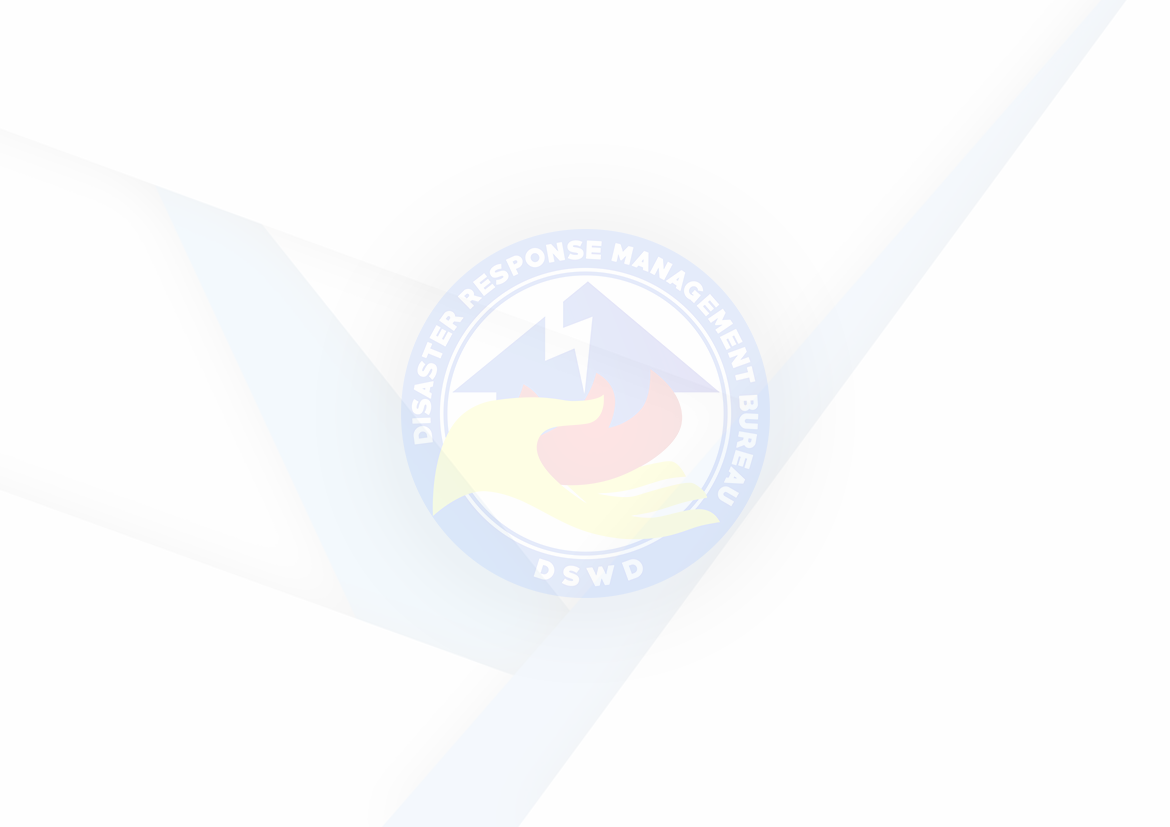 